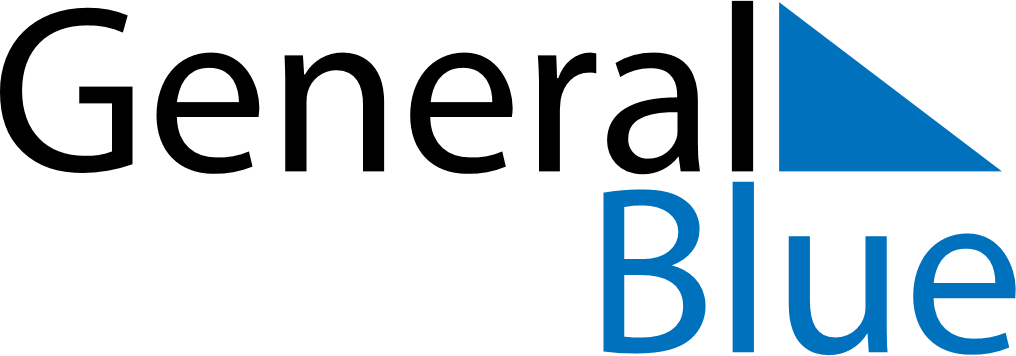 September 2020September 2020September 2020September 2020September 2020September 2020Dominican RepublicDominican RepublicDominican RepublicDominican RepublicDominican RepublicDominican RepublicSundayMondayTuesdayWednesdayThursdayFridaySaturday1234567891011121314151617181920212223242526Our Lady of las Mercedes27282930NOTES